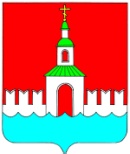  АДМИНИСТРАЦИЯ ЮРЬЕВЕЦКОГО МУНИЦИПАЛЬНОГО РАЙОНАИВАНОВСКОЙ ОБЛАСТИПОСТАНОВЛЕНИЕот 15 января 2018 г.  № 6            г.ЮрьевецОб утверждении Положенияпо осуществлению функций и полномочий учредителямуниципального бюджетного учреждения	На основании Положения об управлении образования администрации Юрьевецкого муниципального района, утвержденного решением Совета Юрьевецкого муниципального района от 08.12.2017 г. № 129ПОСТАНОВЛЯЕТ:Утвердить Положения по осуществлению функций и полномочий учредителя муниципального бюджетного учреждения (прилагается).Контроль за исполнением данного постановления возложить на первого заместителя главы администрации района Д.А.Круглова.Глава Юрьевецкого муниципального района                                                          Ю.И.ТимошенкоУтверждено Постановлением администрации Юрьевецкого муниципального района Ивановской области  от  15 января 2018 г.   № 6     Положениепо осуществлению функций и полномочий учредителямуниципального бюджетного учреждения1. Настоящее Положение определяет порядок осуществления исполнительными органами функций и полномочий учредителя муниципального бюджетного учреждения:- Муниципального бюджетного учреждения дополнительного образования Детско-юношеского центра;- муниципального бюджетного учреждения дополнительного образования Детско-юношеской спортивной школы.2. Функции и полномочия учредителя в отношении муниципального казенного учреждения осуществляются управлением образования администрации Юрьевецкого муниципального района, осуществляющим функции и полномочия по выработке политики и нормативно-правовому регулированию в установленной сфере деятельности (далее – управление образования).3. Управление образования:а)	назначает и освобождает от должности руководителя
муниципального бюджетного учреждения, заключает, изменяет и
расторгает трудовой договор с руководителем муниципального
бюджетного учреждения;б) выполняет в установленном администрацией Юрьевецкого муниципального района Ивановской области порядке функции и полномочия учредителя муниципального бюджетного учреждения при его создании, реорганизации, изменении типа, ликвидации;в)	формирует и утверждает муниципальное задание для
муниципального бюджетного учреждения в соответствии с
предусмотренными его уставом основными видами деятельности;г) определяет с учетом установленного Постановлением Правительства Российской Федерации от 26.07.2010 г. № 538 «О порядке отнесения имущества автономного или бюджетного учреждения к категории особо ценного движимого имущества» Порядка отнесения имущества бюджетного имущества к категории особо ценного движимого имущества перечень особо ценного движимого имущества, закрепленного за муниципальным бюджетным учреждением учредителем или приобретенного бюджетным учреждением за счет средств, выделенных ему учредителем на приобретение такого имущества (далее особо ценное движимое имущество), также вносит в него изменения;д) предварительно согласовывает в установленном им порядке совершение муниципальным бюджетным учреждением крупных сделок, соответствующих критериям, установленным в пункте 13 статьи 9.2 Федерального закона от 12.01.1996 г. № 7-ФЗ (в редакции от 08.05.2010 г. № 83-ФЗ) «О некоммерческих организациях);е) принимает в установленном им порядке решения об одобрении действий, в том числе сделок с участием муниципального бюджетного учреждения, в соответствии которых имеется заинтересованность, определяемая в соответствии с критериями, установленными в статье 27 Федерального закона от 12.01.1996 г. № 7-ФЗ (в редакции от 08.05.2010 г. № 83-ФЗ) «О некоммерческих организациях);ё) устанавливает порядок определения платы за услуги (работы), относящиеся к основным видам деятельности муниципального бюджетного учреждения, оказываемые им сверх установленного муниципального задания, а также в случаях, определенных Федеральными законами, в пределах установленного муниципального задания;ж) определяет порядок составления и утверждения отчета о результатах деятельности муниципального бюджетного учреждения и об использовании закрепленного за ним муниципального имущества в соответствии с общими требованиями, установленными Министерством финансов Российской Федерации;з) согласовывает распоряжение особо ценным движимым имуществом, закрепленным за муниципальным бюджетным учреждением учредителем либо приобретенным муниципальным бюджетным учреждением за счет средств, выделенных ему учредителем на приобретение такового имущества;и) согласовывает распоряжение недвижимым имуществом муниципального бюджетного учреждения, в том числе передачу его в аренду;к)	определяет на основании правового акта перечень муниципальных бюджетных учреждений, которым устанавливается муниципальное
задание на оказание муниципальных услуг (выполнение работ)
юридическим и физическим лицам (далее - муниципальное задание);л)	осуществляет финансовое обеспечение деятельности
муниципального бюджетного учреждения, в том числе выполнения
муниципального задания в случае его утверждения;м)	устанавливает порядок составления, утверждения и ведения
бюджетной  сметы  муниципальных бюджетных  учреждений  в соответствии  с  общими  требованиями,  установленными  Министерством финансов Российской Федерации;н) определяет предельно допустимые значения просроченной кредиторской задолженности муниципального бюджетного учреждения;о) осуществляет контроль деятельности муниципального бюджетного учреждения в порядке, установленном администрацией Юрьевецкого муниципального района Ивановской области;п) осуществляет иные функции и полномочия учредителя, установленные федеральными законами и нормативными правовыми актами Президента Российской Федерации, Правительства Российской Федерации, законами Ивановской области и иными нормативными правовыми актами муниципального образования.